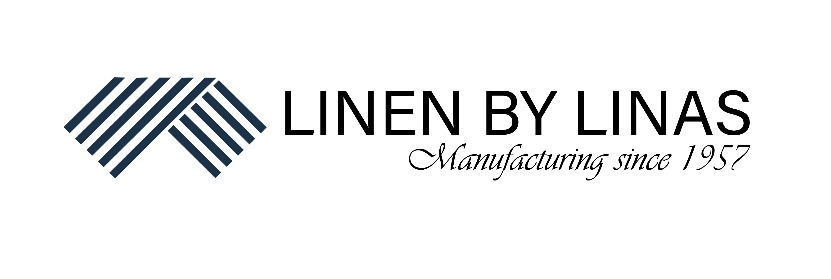 UAB „Linas LT“							          Name SurnameS.Kerbedzio str.23, Panevezys 						ID 00000000Įm. kodas 301733421Director 			APPLICATIONFOR MONEY REFUND20____-____-____PanevezysPlease return money for my item (name of the item), which I bought in e-shop “Linen By Linas” on (name the day of the purchase). Reason of money return: (name the reason). I confirm that the item is not used or damaged in any other way. Please refund the amount (indicate the amount in numbers) to my bank account:Bank: …………………………Bank account: ……………………………….SWIFT: ……………………………………..Client	 				                                            Name Surname(signature)